NO. 11 JOURNALof theHOUSE OF REPRESENTATIVESof theSTATE OF SOUTH CAROLINA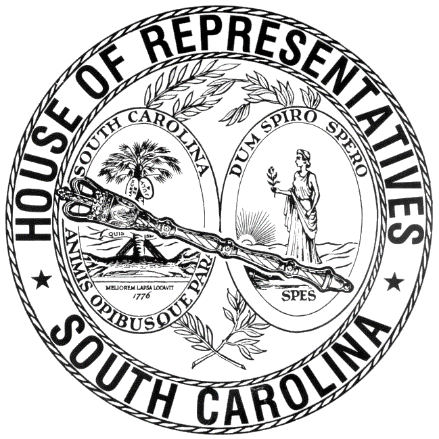 REGULAR SESSION BEGINNING TUESDAY, JANUARY 8, 2019 ________THURSDAY, JANUARY 30, 2020(STATEWIDE SESSION)Indicates Matter StrickenIndicates New MatterThe House assembled at 10:00 a.m.Deliberations were opened with prayer by Rev. Charles E. Seastrunk, Jr., as follows:	Our thought for today is from Revelations 22:17: “Let anyone who wishes take the water of life as a gift.”	Let us pray. We give thanks to You, Heavenly Father, for being the true water of life. Lead us to immerse ourselves in You. By Your spirit, guide each of these Representatives and staff to give their best in providing this State with every good deed. Bless and keep our defenders of freedom and first responders safe in Your loving arms. Almighty God, source of all being, bless our Nation, President, State, Governor, Speaker, staff, and all who give of their time and effort to this State and her people. Heal the wounds, those seen and those hidden, of our brave warriors who suffer and sacrifice for our freedom. Lord, in Your mercy, hear our prayers. Amen. Pursuant to Rule 6.3, the House of Representatives was led in the Pledge of Allegiance to the Flag of the United States of America by the SPEAKER.After corrections to the Journal of the proceedings of yesterday, the SPEAKER ordered it confirmed.MOTION ADOPTEDRep. CLARY moved that when the House adjourns, it adjourn in memory of Dr. Jones W. Bryan, which was agreed to.Dr. Jones W. Bryan	Dr. Bryan was born in Barton, SC, a son of the late James Woodrow and Florence Jones Bryan. Jones was a native of Fairfax and completed the Pre-Vet program at Clemson University and graduated with a Doctor of Veterinary Medicine Degree (D.V.M.) from the University of Georgia. He enjoyed a long and successful veterinary practice. In 1984, Dr. Bryan was appointed by the State Agricultural Commissioner as the State Veterinarian, a position he held until his retirement. He and his wife, Carolyn, moved to Clemson where he taught Pre-Vet at Clemson University. During his long career, he was very active in each of the communities he lived. In Fairfax, he was a former Mayor and was a Jaycee, Mason and Shriner; and a Rotarian in Columbia and Clemson. He was also a former President of the US Animal Health Association. 	Surviving in addition to his wife are his son, Jones W. “Woody” Bryan, Jr. and his wife, Tammy of Clemson; daughter, Carol Ann Weiss and her husband, Warren of Woodside, CA; grandchildren, Marguerite, Caroline and Kate Bryan, and Ally and Shane Weiss; brother, Bobby Bryan and his wife, Kay of Stone Mountain, GA; and sister, Janelle Nelson of Liberty, SC. 	Mr. Speaker, I would request that when the House adjourns today that it do so in memory of Dr. Jones W. Bryan, and I would also request that my remarks be included in the Journal.	Rep. Gary E. ClaryHOUSE RESOLUTIONThe following was introduced:H. 5074 -- Reps. G. M. Smith, Weeks, Alexander, Allison, Anderson, Atkinson, Bailey, Bales, Ballentine, Bamberg, Bannister, Bennett, Bernstein, Blackwell, Bradley, Brawley, Brown, Bryant, Burns, Calhoon, Caskey, Chellis, Chumley, Clary, Clemmons, Clyburn, Cobb-Hunter, Cogswell, Collins, B. Cox, W. Cox, Crawford, Daning, Davis, Dillard, Elliott, Erickson, Felder, Finlay, Forrest, Forrester, Fry, Funderburk, Gagnon, Garvin, Gilliam, Gilliard, Govan, Haddon, Hardee, Hart, Hayes, Henderson-Myers, Henegan, Herbkersman, Hewitt, Hill, Hiott, Hixon, Hosey, Howard, Huggins, Hyde, Jefferson, Johnson, Jones, Jordan, Kimmons, King, Kirby, Ligon, Long, Lowe, Lucas, Mace, Mack, Magnuson, Martin, Matthews, McCoy, McCravy, McDaniel, McGinnis, McKnight, Moore, Morgan, D. C. Moss, V. S. Moss, Murphy, B. Newton, W. Newton, Norrell, Oremus, Ott, Parks, Pendarvis, Pope, Ridgeway, Rivers, Robinson, Rose, Rutherford, Sandifer, Simrill, G. R. Smith, Sottile, Spires, Stavrinakis, Stringer, Tallon, Taylor, Thayer, Thigpen, Toole, Trantham, West, Wheeler, White, Whitmire, R. Williams, S. Williams, Willis, Wooten and Yow: A HOUSE RESOLUTION TO EXPRESS THE PROFOUND SORROW OF THE MEMBERS OF THE SOUTH CAROLINA HOUSE OF REPRESENTATIVES UPON THE PASSING OF DR. EDWIN MOORE BROGDON OF SUMTER AND TO EXTEND THE DEEPEST SYMPATHY TO HIS FAMILY AND MANY FRIENDS.The Resolution was adopted.HOUSE RESOLUTIONThe following was introduced:H. 5075 -- Rep. Funderburk: A HOUSE RESOLUTION TO EXPRESS THE PROFOUND SORROW OF THE MEMBERS OF THE SOUTH CAROLINA HOUSE OF REPRESENTATIVES UPON THE PASSING OF THE REVEREND JOHN E. JOHNSON OF CAMDEN AND TO EXTEND THE DEEPEST SYMPATHY TO HIS FAMILY AND MANY FRIENDS.The Resolution was adopted.ROLL CALLThe roll call of the House of Representatives was taken resulting as follows:Total Present--115LEAVE OF ABSENCEThe SPEAKER granted Rep. WHITE a leave of absence for the day due to a prior work commitment.LEAVE OF ABSENCEThe SPEAKER granted Rep. MACK a leave of absence for the day due to a death in the family.LEAVE OF ABSENCEThe SPEAKER granted Rep. B. COX a leave of absence for the day.LEAVE OF ABSENCEThe SPEAKER granted Rep. LONG a leave of absence for the day.LEAVE OF ABSENCEThe SPEAKER granted Rep. WILLIS a temporary leave of absence.DOCTOR OF THE DAYAnnouncement was made that Dr. Lori R. Carnsew of Easley was the Doctor of the Day for the General Assembly.SPECIAL PRESENTATIONReps. CALHOON and WOOTEN presented to the House the Lexington High School Softball Team, coaches, and other school officials. SPECIAL PRESENTATIONReps. MCCRAVY and JONES presented to the House the Ninety Six High School Softball Team, coaches, and other school officials. CO-SPONSORS ADDEDIn accordance with House Rule 5.2 below:“5.2 Every bill before presentation shall have its title endorsed; every report, its title at length; every petition, memorial, or other paper, its prayer or substance; and, in every instance, the name of the member presenting any paper shall be endorsed and the papers shall be presented by the member to the Speaker at the desk. A member may add his name to a bill or resolution or a co-sponsor of a bill or resolution may remove his name at any time prior to the bill or resolution receiving passage on second reading. The member or co-sponsor shall notify the Clerk of the House in writing of his desire to have his name added or removed from the bill or resolution. The Clerk of the House shall print the member's or co-sponsor's written notification in the House Journal. The removal or addition of a name does not apply to a bill or resolution sponsored by a committee.” CO-SPONSOR ADDEDCO-SPONSORS ADDEDCO-SPONSOR ADDEDCO-SPONSOR ADDEDCO-SPONSOR ADDEDCO-SPONSORS ADDEDCO-SPONSOR ADDEDCO-SPONSOR ADDEDCO-SPONSOR ADDEDCO-SPONSOR ADDEDCO-SPONSORS ADDEDCO-SPONSOR ADDEDCO-SPONSORS ADDEDCO-SPONSOR ADDEDCO-SPONSOR ADDEDCO-SPONSOR ADDEDCO-SPONSOR ADDEDCO-SPONSOR ADDEDCO-SPONSOR ADDEDCO-SPONSORS ADDEDCO-SPONSOR ADDEDCO-SPONSOR ADDEDCO-SPONSOR ADDEDCO-SPONSOR ADDEDCO-SPONSORS ADDEDCO-SPONSOR ADDEDCO-SPONSORS ADDEDCO-SPONSORS ADDEDLEAVE OF ABSENCEThe SPEAKER granted Rep. DANING a leave of absence for the remainder of the day. H. 5034--ORDERED TO THIRD READINGThe following Bill was taken up:H. 5034 -- Reps. Stavrinakis, McCoy, Sottile, Brown, Cogswell, Mace, Bennett, Moore, Matthews, Pendarvis and Hewitt: A BILL TO AMEND ACT 340 OF 1967, AS AMENDED, RELATING TO THE CHARLESTON COUNTY SCHOOL DISTRICT, THE GOVERNING BODY THEREOF, AND THE MANNER IN WHICH ITS MEMBERS ARE ELECTED, SO AS TO REVISE THE AREAS FROM WHICH BOARD MEMBERS ARE ELECTED.The yeas and nays were taken resulting as follows:  Yeas 86; Nays 0 Those who voted in the affirmative are:Total--86 Those who voted in the negative are:Total--0So, the Bill was read the second time and ordered to third reading.  STATEMENT FOR JOURNAL	I was temporarily out of the Chamber on constituent business during the vote on H. 5034. If I had been present, I would have voted in favor of the Bill.	Rep. JA MooreH. 5034--ORDERED TO BE READ THIRD TIME TOMORROWOn motion of Rep. STAVRINAKIS, with unanimous consent, it was ordered that H. 5034 be read the third time tomorrow.  SENT TO THE SENATEThe following Bill was taken up, read the third time, and ordered sent to the Senate:H. 4760 -- Reps. Lucas, Allison, Clyburn, Felder, Yow, Calhoon, McGinnis and Bales: A BILL TO AMEND SECTION 59-18-310, CODE OF LAWS OF SOUTH CAROLINA, 1976, RELATING TO THE STATEWIDE ASSESSMENT PROGRAM TO PROMOTE STUDENT LEARNING AND STUDENT PERFORMANCE, SO AS TO REMOVE SOCIAL STUDIES FROM AMONG THE SUBJECTS ASSESSED IN THIRD GRADE THROUGH EIGHTH GRADE, TO PROVIDE SPECIFIC DIAGNOSTIC INFORMATION THAT THE ASSESSMENTS MUST INCLUDE, AND TO PROVIDE CERTAIN RELATED INFORMATION THAT DISTRICTS AND SCHOOLS SHALL PROVIDE PARENTS OR GUARDIANS OF STUDENTS BEING ASSESSED; AND TO AMEND SECTION 59-18-325, RELATING TO THE PROCUREMENT OF STANDARDS-BASED ASSESSMENTS BY THE STATE DEPARTMENT OF EDUCATION, SO AS TO PROVIDE THAT BEGINNING WITH THE 2021-2022 SCHOOL YEAR THE DEPARTMENT MUST EMBED ITEMS TO ADDRESS CERTAIN SOCIAL STUDIES STANDARDS ON THE SC READY READING AND WRITING ASSESSMENTS.H. 4753--ORDERED TO THIRD READINGThe following Bill was taken up:H. 4753 -- Reps. Lucas, Allison, Chellis, Taylor, Oremus, McCravy, Robinson, Trantham, Kimmons, Calhoon, Yow, Thigpen, Henegan, Rivers, S. Williams, Wooten, Blackwell, Haddon, Hill and Govan: A BILL TO AMEND THE CODE OF LAWS OF SOUTH CAROLINA, 1976, BY ADDING ARTICLE 9 TO CHAPTER 25, TITLE 59 SO AS TO ENACT THE "TEACHER BILL OF RIGHTS", AND TO ENUMERATE THE BASIC RIGHTS TO WHICH ALL CERTIFIED PUBLIC SCHOOL TEACHERS IN THIS STATE ARE ENTITLED; BY ADDING SECTION 59-25-60 SO AS TO PROVIDE PUBLIC SCHOOL CLASSROOM TEACHERS AND FULL-TIME LIBRARIANS ARE ENTITLED TO AT LEAST A THIRTY-MINUTE DAILY PLANNING PERIOD FREE FROM THE INSTRUCTION AND SUPERVISION OF STUDENTS, TO PROVIDE EACH SCHOOL DISTRICT MAY SET FLEXIBLE OR ROTATING SCHEDULES FOR THE IMPLEMENTATION OF THESE DUTY-FREE PLANNING PERIODS, TO PROVIDE IMPLEMENTATION OF THESE PROVISIONS MAY NOT RESULT IN A LENGTHENED SCHOOL DAY, AND TO PROVIDE TEACHERS OR LIBRARIANS MAY REPORT ALLEGATIONS OF VIOLATIONS TO THE OMBUDSMAN OF THE STATE DEPARTMENT OF EDUCATION; AND BY ADDING SECTION 12-6-3810 SO AS TO PROVIDE CERTAIN PUBLIC SCHOOL TEACHERS WITH INCOME TAX CREDITS FOR RESIDENTIAL PROPERTY TAXES PAID.Rep. FELDER explained the Bill.The yeas and nays were taken resulting as follows:  Yeas 107; Nays 0 Those who voted in the affirmative are:Total--107 Those who voted in the negative are:Total--0So, the Bill was read the second time and ordered to third reading.  STATEMENT FOR JOURNAL	I was temporarily out of the Chamber on constituent business during the vote on H. 4753. If I had been present, I would have voted in favor of the Bill.	Rep. Carl AndersonH. 4753--ORDERED TO BE READ THIRD TIME TOMORROWOn motion of Rep. FELDER, with unanimous consent, it was ordered that H. 4753 be read the third time tomorrow.  H. 4936--ORDERED TO THIRD READINGThe following Bill was taken up:H. 4936 -- Reps. Ott, Forrest, Hixon, R. Williams and Jefferson: A BILL TO AMEND SECTION 50-13-670, CODE OF LAWS OF SOUTH CAROLINA, 1976, RELATING TO THE POSSESSION OF NONGAME DEVICES, SO AS TO DELETE THE PROHIBITION ON THE POSSESSION OF A GAME FISH DEVICE WHILE POSSESSING OR USING A NONGAME DEVICE.Rep. HIXON explained the Bill.The yeas and nays were taken resulting as follows:  Yeas 106; Nays 0 Those who voted in the affirmative are:Total--106 Those who voted in the negative are:Total--0So, the Bill was read the second time and ordered to third reading.  STATEMENT FOR JOURNAL	I was temporarily out of the Chamber on constituent business during the vote on H. 4936. If I had been present, I would have voted in favor of the Bill.	Rep. Carl AndersonH. 4936--ORDERED TO BE READ THIRD TIME TOMORROWOn motion of Rep. HIXON, with unanimous consent, it was ordered that H. 4936 be read the third time tomorrow.  H. 4945--ORDERED TO THIRD READINGThe following Bill was taken up:H. 4945 -- Reps. Hewitt, Erickson, Bradley, Hiott, R. Williams, Jefferson, Rivers and Mace: A BILL TO AMEND SECTION 48-39-290, CODE OF LAWS OF SOUTH CAROLINA, 1976, RELATING TO CONSTRUCTION SEAWARD OF THE BASELINE, SO AS TO ALLOW FOR CERTAIN EROSION CONTROL STRUCTURES TO HAVE THE DAMAGE ASSESSMENT BASED ON A SINGLE DISTINCT CONTINUOUS SEAWALL OR BULKHEAD RATHER THAN ON A LOT BY LOT BASIS.Rep. HEWITT explained the Bill.The yeas and nays were taken resulting as follows:  Yeas 109; Nays 0 Those who voted in the affirmative are:Total--109 Those who voted in the negative are:Total--0So, the Bill was read the second time and ordered to third reading.  STATEMENT FOR JOURNAL	I was temporarily out of the Chamber on constituent business during the vote on H. 4945. If I had been present, I would have voted in favor of the Bill.	Rep. Carl AndersonH. 4945--ORDERED TO BE READ THIRD TIME TOMORROWOn motion of Rep. HEWITT, with unanimous consent, it was ordered that H. 4945 be read the third time tomorrow.  RECURRENCE TO THE MORNING HOURRep. POPE moved that the House recur to the morning hour, which was agreed to.REPORTS OF STANDING COMMITTEESRep. HIOTT, from the Committee on Agriculture, Natural Resources and Environmental Affairs, submitted a favorable report with amendments on:H. 4831 -- Reps. Hixon, Ligon, B. Newton, Forrest, R. Williams and Jefferson: A BILL TO AMEND THE CODE OF LAWS OF SOUTH CAROLINA, 1976, BY ADDING SECTION 50-15-15 SO AS TO PROHIBIT CERTAIN ACTIVITIES RELATED TO THIS STATE'S NATIVE REPTILE AND AMPHIBIAN SPECIES AND TO REQUIRE THE ESTABLISHMENT OF POSSESSION LIMITS; BY ADDING SECTION 50-15-55 SO AS TO PROHIBIT THE RELEASE OF NONNATIVE CAPTIVE WILDLIFE IN THIS STATE; TO AMEND SECTION 50-15-10, RELATING TO DEFINITIONS, SO AS TO DEFINE NEW TERMS AND EXPAND THE TERM "NONGAME SPECIES" TO INCLUDE ANIMAL PARTS, PRODUCTS, EGGS, AND OFFSPRING; TO AMEND SECTION 50-15-30, RELATING TO THE LISTING OF ENDANGERED SPECIES, SO AS TO REQUIRE THE DEPARTMENT OF NATURAL RESOURCES TO CONDUCT THE REVIEW OF THE STATE LIST OF ENDANGERED SPECIES; TO AMEND SECTION 50-15-40, RELATING TO THE ESTABLISHMENT OF WILDLIFE MANAGEMENT PROGRAMS, SO AS TO AUTHORIZE THE DEPARTMENT TO ESTABLISH WILDLIFE MANAGEMENT PROGRAMS; TO AMEND SECTION 50-15-80, RELATING TO PENALTIES FOR VIOLATIONS OF CERTAIN PROVISIONS, SO AS TO GRANT CONCURRENT JURISDICTION OVER THESE VIOLATIONS TO MAGISTRATES COURTS, TO INCREASE MONETARY PENALTIES, AND TO PROVIDE FOR THE REVOCATION OF PERMITS GRANTED TO A PERSON WHO VIOLATES CERTAIN PROVISIONS; AND TO AMEND SECTION 50-15-310, RELATING TO DEFINITIONS APPLICABLE TO THE SOUTH CAROLINA CAPTIVE ALLIGATOR PROPAGATION ACT, SO AS TO ALTER THE DEFINITIONS OF THE TERMS "ALLIGATOR PROPAGATION FACILITY" AND "COMMERCIAL PURPOSES".Ordered for consideration tomorrow.Rep. HIOTT, from the Committee on Agriculture, Natural Resources and Environmental Affairs, submitted a favorable report with amendments on:H. 4209 -- Reps. White, Trantham, Hiott, Kirby, R. Williams, Jefferson and Atkinson: A BILL TO AMEND THE CODE OF LAWS OF SOUTH CAROLINA, 1976, BY ADDING SECTION 46-1-165 SO AS TO CREATE THE "SOUTH CAROLINA FARM AID FUND" TO ASSIST FARMERS WHO HAVE SUFFERED AT LEAST A FORTY PERCENT LOSS OF AGRICULTURAL COMMODITIES AS A RESULT OF A CATASTROPHIC WEATHER EVENT, TO PROVIDE THAT THE FUND MUST BE ADMINISTERED BY THE DEPARTMENT OF AGRICULTURE, TO CREATE A FARM AID ADVISORY BOARD TO MAKE RECOMMENDATIONS, AND TO SPECIFY ELIGIBILITY AND GRANT AMOUNTS.Ordered for consideration tomorrow.Rep. HIOTT, from the Committee on Agriculture, Natural Resources and Environmental Affairs, submitted a favorable report with amendments on:H. 5018 -- Reps. Hiott, Kirby, R. Williams and Jefferson: A BILL TO AMEND THE CODE OF LAWS OF SOUTH CAROLINA, 1976, BY ADDING SECTION 50-23-125, SO AS TO AUTHORIZE THE DEPARTMENT OF NATURAL RESOURCES TO TRANSMIT CERTAIN DOCUMENTS ELECTRONICALLY FOR A CERTIFICATE OF TITLE, TO ALLOW FOR THE COLLECTION OF AN ELECTRONIC TRANSMISSION FEE, AND TO REQUIRE THE USE OF AN ELECTRONIC LIEN SYSTEM FOR BUSINESSES AND LENDERS ENGAGED IN THE SALE OF WATERCRAFT AND OUTBOARD MOTORS OR THE FINANCING OF WATERCRAFT OR OUTBOARD MOTORS; AND TO AMEND SECTION 50-23-140, RELATING TO THE PRIORITY AND VALIDITY OF LIENS UPON A CERTIFICATE OF TITLE FOR A WATERCRAFT OR OUTBOARD MOTOR, SO AS TO ALLOW FOR THE RETENTION OR DISCHARGE OF A LIEN ELECTRONICALLY.Ordered for consideration tomorrow.Rep. HIOTT, from the Committee on Agriculture, Natural Resources and Environmental Affairs, submitted a favorable report with amendments on:H. 4737 -- Reps. Huggins, Rutherford, Wooten, Forrest, Wheeler, Hixon, Hill, R. Williams and Jefferson: A BILL TO AMEND SECTION 50-21-870, CODE OF LAWS OF SOUTH CAROLINA, 1976, RELATING TO PERSONAL WATERCRAFT AND BOATING SAFETY, SO AS TO INCREASE DISTANCE LIMITS BETWEEN A WATERCRAFT OPERATING IN EXCESS OF IDLE SPEED UPON CERTAIN WATERS OF THIS STATE AND A MOORED OR ANCHORED VESSEL, WHARF, DOCK, BULKHEAD, PIER, OR PERSON IN THE WATER.Ordered for consideration tomorrow.HOUSE RESOLUTIONThe following was introduced:H. 5076 -- Reps. Fry, Crawford, Alexander, Allison, Anderson, Atkinson, Bailey, Bales, Ballentine, Bamberg, Bannister, Bennett, Bernstein, Blackwell, Bradley, Brawley, Brown, Bryant, Burns, Calhoon, Caskey, Chellis, Chumley, Clary, Clemmons, Clyburn, Cobb-Hunter, Cogswell, Collins, B. Cox, W. Cox, Daning, Davis, Dillard, Elliott, Erickson, Felder, Finlay, Forrest, Forrester, Funderburk, Gagnon, Garvin, Gilliam, Gilliard, Govan, Haddon, Hardee, Hart, Hayes, Henderson-Myers, Henegan, Herbkersman, Hewitt, Hill, Hiott, Hixon, Hosey, Howard, Huggins, Hyde, Jefferson, Johnson, Jones, Jordan, Kimmons, King, Kirby, Ligon, Long, Lowe, Lucas, Mace, Mack, Magnuson, Martin, Matthews, McCoy, McCravy, McDaniel, McGinnis, McKnight, Moore, Morgan, D. C. Moss, V. S. Moss, Murphy, B. Newton, W. Newton, Norrell, Oremus, Ott, Parks, Pendarvis, Pope, Ridgeway, Rivers, Robinson, Rose, Rutherford, Sandifer, Simrill, G. M. Smith, G. R. Smith, Sottile, Spires, Stavrinakis, Stringer, Tallon, Taylor, Thayer, Thigpen, Toole, Trantham, Weeks, West, Wheeler, White, Whitmire, R. Williams, S. Williams, Willis, Wooten and Yow: A HOUSE RESOLUTION TO RECOGNIZE AND HONOR DEBRA EADDY HERRMANN OF THE TOWN OF SURFSIDE BEACH, UPON HER RETIREMENT AFTER MORE THAN SIXTEEN YEARS OF EXEMPLARY SERVICE, AND TO
WISH HER CONTINUED HAPPINESS IN ALL HER FUTURE ENDEAVORS.The Resolution was adopted.HOUSE RESOLUTIONThe following was introduced:H. 5077 -- Reps. Fry, Johnson, Hardee, Crawford, McGinnis, Clemmons, Bailey and Hewitt: A HOUSE RESOLUTION TO RECOGNIZE AND COMMEND THE HONORABLE LARRY B. HYMAN, JR., AT-LARGE JUDGE OF THE CIRCUIT COURT, SEAT 13, UPON THE OCCASION OF HIS RETIREMENT FROM THE BENCH AND TO WISH HIM CONTINUED SUCCESS AND HAPPINESS IN ALL HIS FUTURE ENDEAVORS.The Resolution was adopted.CONCURRENT RESOLUTIONThe following was introduced:H. 5078 -- Reps. Clemmons, Alexander, Allison, Anderson, Atkinson, Bailey, Bales, Ballentine, Bamberg, Bannister, Bennett, Bernstein, Blackwell, Bradley, Brawley, Brown, Bryant, Burns, Calhoon, Caskey, Chellis, Chumley, Clary, Clyburn, Cobb-Hunter, Cogswell, Collins, B. Cox, W. Cox, Crawford, Daning, Davis, Dillard, Elliott, Erickson, Felder, Finlay, Forrest, Forrester, Fry, Funderburk, Gagnon, Garvin, Gilliam, Gilliard, Govan, Haddon, Hardee, Hart, Hayes, Henderson-Myers, Henegan, Herbkersman, Hewitt, Hill, Hiott, Hixon, Hosey, Howard, Huggins, Hyde, Jefferson, Johnson, Jones, Jordan, Kimmons, King, Kirby, Ligon, Long, Lowe, Lucas, Mace, Mack, Magnuson, Martin, Matthews, McCoy, McCravy, McDaniel, McGinnis, McKnight, Moore, Morgan, D. C. Moss, V. S. Moss, Murphy, B. Newton, W. Newton, Norrell, Oremus, Ott, Parks, Pendarvis, Pope, Ridgeway, Rivers, Robinson, Rose, Rutherford, Sandifer, Simrill, G. M. Smith, G. R. Smith, Sottile, Spires, Stavrinakis, Stringer, Tallon, Taylor, Thayer, Thigpen, Toole, Trantham, Weeks, West, Wheeler, White, Whitmire, R. Williams, S. Williams, Willis, Wooten and Yow: A CONCURRENT RESOLUTION TO RECOGNIZE AND HONOR EDWARD CHARLES "ED" SUGGS, JR., OF THE PEE DEE AREA COUNCIL OF THE BOY SCOUTS OF AMERICA, AND TO CONGRATULATE HIM FOR BEING NAMED THE COUNCIL ALUMNUS OF THE YEAR.The Concurrent Resolution was agreed to and ordered sent to the Senate.CONCURRENT RESOLUTIONThe following was introduced:H. 5079 -- Reps. Clemmons, Alexander, Allison, Anderson, Atkinson, Bailey, Bales, Ballentine, Bamberg, Bannister, Bennett, Bernstein, Blackwell, Bradley, Brawley, Brown, Bryant, Burns, Calhoon, Caskey, Chellis, Chumley, Clary, Clyburn, Cobb-Hunter, Cogswell, Collins, B. Cox, W. Cox, Crawford, Daning, Davis, Dillard, Elliott, Erickson, Felder, Finlay, Forrest, Forrester, Fry, Funderburk, Gagnon, Garvin, Gilliam, Gilliard, Govan, Haddon, Hardee, Hart, Hayes, Henderson-Myers, Henegan, Herbkersman, Hewitt, Hill, Hiott, Hixon, Hosey, Howard, Huggins, Hyde, Jefferson, Johnson, Jones, Jordan, Kimmons, King, Kirby, Ligon, Long, Lowe, Lucas, Mace, Mack, Magnuson, Martin, Matthews, McCoy, McCravy, McDaniel, McGinnis, McKnight, Moore, Morgan, D. C. Moss, V. S. Moss, Murphy, B. Newton, W. Newton, Norrell, Oremus, Ott, Parks, Pendarvis, Pope, Ridgeway, Rivers, Robinson, Rose, Rutherford, Sandifer, Simrill, G. M. Smith, G. R. Smith, Sottile, Spires, Stavrinakis, Stringer, Tallon, Taylor, Thayer, Thigpen, Toole, Trantham, Weeks, West, Wheeler, White, Whitmire, R. Williams, S. Williams, Willis, Wooten and Yow: A CONCURRENT RESOLUTION TO RECOGNIZE AND HONOR LAURENCE HENRY "LARRY" GREEN OF THE PEE DEE AREA COUNCIL OF THE BOY SCOUTS OF AMERICA, AND TO CONGRATULATE HIM UPON RECEIVING THE NATIONAL EAGLE SCOUT ASSOCIATION OUTSTANDING EAGLE SCOUT AWARD.The Concurrent Resolution was agreed to and ordered sent to the Senate.CONCURRENT RESOLUTIONThe following was introduced:H. 5080 -- Reps. Clemmons, Alexander, Allison, Anderson, Atkinson, Bailey, Bales, Ballentine, Bamberg, Bannister, Bennett, Bernstein, Blackwell, Bradley, Brawley, Brown, Bryant, Burns, Calhoon, Caskey, Chellis, Chumley, Clary, Clyburn, Cobb-Hunter, Cogswell, Collins, B. Cox, W. Cox, Crawford, Daning, Davis, Dillard, Elliott, Erickson, Felder, Finlay, Forrest, Forrester, Fry, Funderburk, Gagnon, Garvin, Gilliam, Gilliard, Govan, Haddon, Hardee, Hart, Hayes, Henderson-Myers, Henegan, Herbkersman, Hewitt, Hill, Hiott, Hixon, Hosey, Howard, Huggins, Hyde, Jefferson, Johnson, Jones, Jordan, Kimmons, King, Kirby, Ligon, Long, Lowe, Lucas, Mace, Mack, Magnuson, Martin, Matthews, McCoy, McCravy, McDaniel, McGinnis, McKnight, Moore, Morgan, D. C. Moss, V. S. Moss, Murphy, B. Newton, W. Newton, Norrell, Oremus, Ott, Parks, Pendarvis, Pope, Ridgeway, Rivers, Robinson, Rose, Rutherford, Sandifer, Simrill, G. M. Smith, G. R. Smith, Sottile, Spires, Stavrinakis, Stringer, Tallon, Taylor, Thayer, Thigpen, Toole, Trantham, Weeks, West, Wheeler, White, Whitmire, R. Williams, S. Williams, Willis, Wooten and Yow: A CONCURRENT RESOLUTION TO RECOGNIZE AND HONOR WALTER HILTON "WALT" BAREFOOT OF THE PEE DEE AREA COUNCIL OF THE BOY SCOUTS OF AMERICA AND TO CONGRATULATE HIM UPON RECEIVING THE NATIONAL EAGLE SCOUT ASSOCIATION OUTSTANDING EAGLE SCOUT AWARD.The Concurrent Resolution was agreed to and ordered sent to the Senate.INTRODUCTION OF BILLS  The following Bills and Joint Resolution were introduced, read the first time, and referred to appropriate committees:H. 5081 -- Reps. W. Cox and G. M. Smith: A JOINT RESOLUTION PROPOSING AN AMENDMENT TO SECTION 36, ARTICLE III OF THE CONSTITUTION OF SOUTH CAROLINA, 1895, RELATING TO THE GENERAL RESERVE FUND, SO AS TO PROVIDE THAT THE GENERAL RESERVE FUND OF FIVE PERCENT OF GENERAL FUND REVENUE OF THE LATEST COMPLETED FISCAL YEAR MUST BE INCREASED EACH YEAR BY ONE-HALF OF ONE PERCENT OF THE GENERAL FUND REVENUE OF THE LATEST COMPLETED FISCAL YEAR UNTIL IT EQUALS SEVEN PERCENT OF SUCH REVENUES; AND PROPOSING AN AMENDMENT TO SECTION 36, ARTICLE III OF THE CONSTITUTION OF SOUTH CAROLINA, 1895, ALSO RELATING TO THE CAPITAL RESERVE FUND SO AS TO PROVIDE THAT THE CAPITAL RESERVE FUND OF TWO PERCENT OF GENERAL FUND REVENUE OF THE LATEST COMPLETED FISCAL YEAR MUST BE INCREASED TO THREE PERCENT OF GENERAL FUND REVENUE OF THE LATEST COMPLETED FISCAL YEAR.Referred to Committee on Ways and MeansH. 5082 -- Reps. W. Cox and G. M. Smith: A BILL TO AMEND SECTION 11-11-310, CODE OF LAWS OF SOUTH CAROLINA, 1976, RELATING TO THE STATUTORY GENERAL RESERVE FUND, SO AS TO PROVIDE THAT THE GENERAL RESERVE FUND OF FIVE PERCENT OF GENERAL FUND REVENUE OF THE LATEST COMPLETED FISCAL YEAR MUST BE INCREASED EACH YEAR BY ONE-HALF OF ONE PERCENT OF GENERAL FUND REVENUE OF THE LATEST COMPLETED FISCAL YEAR UNTIL IT EQUALS SEVEN PERCENT OF SUCH REVENUES; TO AMEND SECTION 11-11-320, RELATING TO THE STATUTORY CAPITAL RESERVE FUND OF TWO PERCENT OF GENERAL FUND REVENUE OF THE LATEST COMPLETED FISCAL YEAR, SO AS TO INCREASE IT TO THREE PERCENT OF GENERAL FUND REVENUE OF THE LATEST COMPLETED FISCAL YEAR; AND TO PROVIDE THAT THE ABOVE PROVISIONS TAKE EFFECT UPON RATIFICATION OF AMENDMENTS TO SECTION 36, ARTICLE III OF THE CONSTITUTION OF THIS STATE PROVIDING FOR THE ABOVE.Referred to Committee on Ways and MeansH. 5083 -- Reps. Clemmons, G. M. Smith, Simrill and Sandifer: A BILL TO AMEND THE CODE OF LAWS OF SOUTH CAROLINA, 1976, BY ADDING SECTION 40-11-295 SO AS TO DIRECT THE SOUTH CAROLINA CONTRACTORS LICENSING BOARD TO ISSUE ELECTRICAL SUBCLASSIFICATION CERTIFICATIONS TO APPLICANTS WHO HAVE ACHIEVED CERTAIN ELECTRICAL DESIGNATIONS BY THE UNITED STATES ARMED FORCES WHEN ALL OTHER REQUIREMENTS ARE MET; AND BY ADDING SECTION 44-6-120 SO AS TO DIRECT THE DEPARTMENT OF HEALTH AND HUMAN SERVICES TO ISSUE CERTIFIED NURSING ASSISTANT CERTIFICATES TO APPLICANTS WHO HAVE ACHIEVED CERTAIN COMBAT MEDIC DESIGNATIONS BY THE UNITED STATES ARMED FORCES WHEN ALL OTHER REQUIREMENTS ARE MET; TO AMEND SECTION 40-33-32, RELATING TO THE LICENSURE OF NURSES, SO AS TO DIRECT THE BOARD TO ISSUE REGISTERED NURSE LICENSES TO APPLICANTS WHO HAVE ACHIEVED CERTAIN MEDICAL DESIGNATIONS BY THE UNITED STATES ARMED FORCES WHEN ALL OTHER REQUIREMENTS ARE MET; TO AMEND SECTIONS 40-49-60 AND 40-49-320, BOTH RELATING TO EXAMINATION FOR CERTIFICATION AS A PLUMBER, SO AS TO REQUIRE LOCAL BOARD OF EXAMINERS TO ISSUE CERTIFICATES TO APPLICANTS WHO HAVE ACHIEVED CERTAIN PLUMBING DESIGNATIONS BY THE UNITED STATES ARMED FORCES WHEN ALL OTHER REQUIREMENTS ARE MET; TO AMEND SECTION 40-59-220, RELATING TO CERTIFICATIONS OF RESIDENTIAL SPECIALTY SUBCONTRACTORS, SO AS TO DIRECT THE COMMISSION TO ISSUE RESIDENTIAL SPECIALTY CERTIFICATIONS WITH ELECTRICAL CLASSIFICATIONS TO APPLICANTS WHO HAVE ACHIEVED CERTAIN ELECTRICAL DESIGNATIONS BY THE UNITED STATES ARMED FORCES WHEN ALL OTHER REQUIREMENTS ARE MET; AND TO AMEND SECTION 40-59-240, RELATING TO EXEMPTIONS FROM LOCAL EXAMINATION REQUIREMENTS OF RESIDENTIAL SPECIALTY CONTRACTORS, SO AS TO MAKE A CONFORMING CHANGE.Referred to Committee on Labor, Commerce and IndustryRep. SIMRILL moved that the House do now adjourn, which was agreed to.RETURNED WITH CONCURRENCEThe Senate returned to the House with concurrence the following:H. 5054 -- Reps. G. M. Smith, Alexander, Allison, Anderson, Atkinson, Bailey, Bales, Ballentine, Bamberg, Bannister, Bennett, Bernstein, Blackwell, Bradley, Brawley, Brown, Bryant, Burns, Calhoon, Caskey, Chellis, Chumley, Clary, Clemmons, Clyburn, Cobb-Hunter, Cogswell, Collins, B. Cox, W. Cox, Crawford, Daning, Davis, Dillard, Elliott, Erickson, Felder, Finlay, Forrest, Forrester, Fry, Funderburk, Gagnon, Garvin, Gilliam, Gilliard, Govan, Haddon, Hardee, Hart, Hayes, Henderson-Myers, Henegan, Herbkersman, Hewitt, Hill, Hiott, Hixon, Hosey, Howard, Huggins, Hyde, Jefferson, Johnson, Jones, Jordan, Kimmons, King, Kirby, Ligon, Long, Lowe, Lucas, Mace, Mack, Magnuson, Martin, Matthews, McCoy, McCravy, McDaniel, McGinnis, McKnight, Moore, Morgan, D. C. Moss, V. S. Moss, Murphy, B. Newton, W. Newton, Norrell, Oremus, Ott, Parks, Pendarvis, Pope, Ridgeway, Rivers, Robinson, Rose, Rutherford, Sandifer, Simrill, G. R. Smith, Sottile, Spires, Stavrinakis, Stringer, Tallon, Taylor, Thayer, Thigpen, Toole, Trantham, Weeks, West, Wheeler, White, Whitmire, R. Williams, S. Williams, Willis, Wooten and Yow: A CONCURRENT RESOLUTION TO RECOGNIZE AND HONOR GORDON OWENS SHUFORD, UPON THE OCCASION OF HIS RETIREMENT, TO EXTEND DEEP APPRECIATION FOR HIS THIRTY YEARS OF OUTSTANDING SERVICE TO HIS NATIVE STATE, AND TO OFFER WISHES FOR A RETIREMENT AS SATISFYING AND REWARDING TO HIM AS HIS SERVICE HAS BEEN TO THE PEOPLE OF SOUTH CAROLINA.H. 5052 -- Reps. Funderburk, Alexander, Allison, Anderson, Atkinson, Bailey, Bales, Ballentine, Bamberg, Bannister, Bennett, Bernstein, Blackwell, Bradley, Brawley, Brown, Bryant, Burns, Calhoon, Caskey, Chellis, Chumley, Clary, Clemmons, Clyburn, Cobb-Hunter, Cogswell, Collins, B. Cox, W. Cox, Crawford, Daning, Davis, Dillard, Elliott, Erickson, Felder, Finlay, Forrest, Forrester, Fry, Gagnon, Garvin, Gilliam, Gilliard, Govan, Haddon, Hardee, Hart, Hayes, Henderson-Myers, Henegan, Herbkersman, Hewitt, Hill, Hiott, Hixon, Hosey, Howard, Huggins, Hyde, Jefferson, Johnson, Jones, Jordan, Kimmons, King, Kirby, Ligon, Long, Lowe, Lucas, Mace, Mack, Magnuson, Martin, Matthews, McCoy, McCravy, McDaniel, McGinnis, McKnight, Moore, Morgan, D. C. Moss, V. S. Moss, Murphy, B. Newton, W. Newton, Norrell, Oremus, Ott, Parks, Pendarvis, Pope, Ridgeway, Rivers, Robinson, Rose, Rutherford, Sandifer, Simrill, G. M. Smith, G. R. Smith, Sottile, Spires, Stavrinakis, Stringer, Tallon, Taylor, Thayer, Thigpen, Toole, Trantham, Weeks, West, Wheeler, White, Whitmire, R. Williams, S. Williams, Willis, Wooten and Yow: A CONCURRENT RESOLUTION TO EXTEND GRATEFUL THANKS TO ROBERT LEWIS SHAW OF KERSHAW COUNTY FOR HIS THIRTY-SIX YEARS OF DEDICATED SERVICE TO THE STATE OF SOUTH CAROLINA AS A VOLUNTEER CONSTABLE AND TO WISH HIM ALL THE BEST ON THE OCCASION OF HIS RETIREMENT.ADJOURNMENTAt 11:17 a.m. the House, in accordance with the motion of Rep. CLARY, adjourned in memory of Dr. Jones W. Bryan, to meet at 10:00 a.m. tomorrow.***H. 3063	5H. 3068	5H. 3391	5H. 3471	5H. 4088	6H. 4209	18H. 4336	6H. 4655	6H. 4668	6H. 4674	6H. 4728	6H. 4737	19H. 4741	6H. 4752	6H. 4753	7, 11, 13H. 4760	10H. 4765	7H. 4769	7H. 4771	7H. 4773	7H. 4779	7H. 4784	7H. 4789	7H. 4797	8H. 4803	8H. 4807	8H. 4809	8H. 4831	17H. 4834	8H. 4936	13, 14, 15H. 4945	8, 15, 16H. 4993	8H. 5018	18H. 5034	9, 10H. 5052	25H. 5054	24H. 5072	8H. 5074	2H. 5075	3H. 5076	19H. 5077	20H. 5078	20H. 5079	21H. 5080	21H. 5081	22H. 5082	23H. 5083	23AlexanderAllisonAndersonAtkinsonBaileyBalesBallentineBannisterBennettBernsteinBlackwellBradleyBrawleyBrownBryantBurnsCalhoonCaskeyChellisChumleyClaryClemmonsClyburnCobb-HunterCogswellCollinsW. CoxCrawfordDaningDavisDillardElliottEricksonFelderFinlayForrestForresterFryFunderburkGagnonGarvinGilliamGilliardGovanHaddonHartHayesHenderson-MyersHeneganHerbkersmanHewittHillHiottHixonHoseyHowardHugginsHydeJeffersonJohnsonJonesJordanKimmonsKingKirbyLigonLoweLucasMaceMagnusonMartinMatthewsMcCoyMcCravyMcDanielMcGinnisMooreMorganD. C. MossV. S. MossMurphyB. NewtonW. NewtonNorrellOremusOttParksPopeRidgewayRiversRobinsonRoseSandiferSimrillG. M. SmithG. R. SmithSottileSpiresStavrinakisStringerTallonTaylorThayerThigpenTooleTranthamWeeksWestWheelerWhitmireR. WilliamsS. WilliamsWillisWootenYowBill Number:H. 3063Date:ADD:01/30/20BRAWLEYBill Number:H. 3068Date:ADD:01/30/20BRAWLEY and HENDERSON-MYERSBill Number:H. 3391Date:ADD:01/30/20HENDERSON-MYERSBill Number:H. 3471Date:ADD:01/30/20HADDONBill Number:H. 4088Date:ADD:01/30/20MACEBill Number:H. 4336Date:ADD:01/30/20HILL and GAGNONBill Number:H. 4655Date:ADD:01/30/20THIGPENBill Number:H. 4668Date:ADD:01/30/20THIGPENBill Number:H. 4674Date:ADD:01/30/20THIGPENBill Number:H. 4728Date:ADD:01/30/20HILLBill Number:H. 4741Date:ADD:01/30/20HENDERSON-MYERS and THIGPENBill Number:H. 4752Date:ADD:01/30/20THIGPENBill Number:H. 4753Date:ADD:01/30/20WOOTEN, BLACKWELL, HADDON, HILL, GOVAN, RIVERS and S. WILLIAMSBill Number:H. 4765Date:ADD:01/30/20THIGPENBill Number:H. 4769Date:ADD:01/30/20THIGPENBill Number:H. 4771Date:ADD:01/30/20THIGPENBill Number:H. 4773Date:ADD:01/30/20THIGPENBill Number:H. 4779Date:ADD:01/30/20THIGPENBill Number:H. 4784Date:ADD:01/30/20THIGPENBill Number:H. 4789Date:ADD:01/30/20DAVIS and COLLINSBill Number:H. 4797Date:ADD:01/30/20THIGPENBill Number:H. 4803Date:ADD:01/30/20THIGPENBill Number:H. 4807Date:ADD:01/30/20THIGPENBill Number:H. 4809Date:ADD:01/30/20THIGPENBill Number:H. 4834Date:ADD:01/30/20HILL and GAGNONBill Number:H. 4945Date:ADD:01/30/20MACEBill Number:H. 4993Date:ADD:01/30/20BRAWLEY and HENDERSON-MYERSBill Number:H. 5072Date:ADD:01/30/20COBB-HUNTER and ERICKSONAlexanderAllisonAtkinsonBaileyBalesBennettBernsteinBlackwellBrownBryantBurnsCaskeyChellisChumleyClaryClemmonsClyburnCogswellCollinsW. CoxCrawfordDavisElliottFelderFinlayForrestForresterFryFunderburkGagnonGarvinGilliamHaddonHartHayesHenderson-MyersHeneganHerbkersmanHewittHixonHoseyHydeJeffersonJohnsonJonesJordanKimmonsKirbyLoweMaceMartinMatthewsMcCoyMcDanielMcGinnisMorganD. C. MossV. S. MossMurphyB. NewtonW. NewtonNorrellOremusPopeRidgewayRiversRobinsonRoseSandiferG. M. SmithSottileSpiresStavrinakisStringerTallonTaylorThayerThigpenTranthamWeeksWheelerWhitmireR. WilliamsS. WilliamsWootenYowAllisonAtkinsonBaileyBalesBallentineBannisterBennettBernsteinBlackwellBradleyBrawleyBrownBryantBurnsCalhoonCaskeyChellisChumleyClaryClemmonsClyburnCobb-HunterCogswellCollinsCrawfordDavisDillardElliottEricksonFelderFinlayForrestForresterFryFunderburkGagnonGarvinGilliamGilliardGovanHaddonHartHayesHenderson-MyersHeneganHerbkersmanHewittHillHiottHixonHoseyHowardHugginsHydeJeffersonJohnsonJonesJordanKimmonsKirbyLigonLoweLucasMaceMagnusonMartinMatthewsMcCoyMcCravyMcDanielMcGinnisMorganD. C. MossV. S. MossMurphyB. NewtonW. NewtonNorrellOremusOttParksPopeRidgewayRobinsonRoseSandiferSimrillG. M. SmithG. R. SmithSottileSpiresStavrinakisStringerTallonTaylorThayerThigpenTooleTranthamWeeksWestWheelerWhitmireR. WilliamsS. WilliamsWootenYowAlexanderAllisonAtkinsonBaileyBalesBallentineBannisterBennettBernsteinBlackwellBradleyBrawleyBrownBryantBurnsCalhoonCaskeyChellisChumleyClaryClemmonsClyburnCogswellCollinsW. CoxCrawfordDavisDillardElliottEricksonFelderFinlayForrestForresterFryFunderburkGagnonGarvinGilliamGilliardGovanHaddonHartHayesHenderson-MyersHeneganHerbkersmanHewittHillHiottHixonHoseyHowardHugginsHydeJeffersonJohnsonJonesJordanKimmonsKirbyLigonLoweLucasMaceMagnusonMartinMatthewsMcCoyMcCravyMcDanielMcGinnisMorganD. C. MossV. S. MossMurphyB. NewtonW. NewtonOremusOttParksPopeRidgewayRoseSandiferSimrillG. M. SmithG. R. SmithSottileSpiresStavrinakisStringerTaylorThayerThigpenTooleTranthamWeeksWestWheelerWhitmireR. WilliamsS. WilliamsWillisWootenYowAlexanderAllisonAtkinsonBaileyBalesBallentineBannisterBennettBernsteinBlackwellBradleyBrawleyBrownBryantBurnsCalhoonCaskeyChellisChumleyClaryClemmonsClyburnCogswellCollinsW. CoxCrawfordDavisDillardElliottEricksonFelderFinlayForrestForresterFryFunderburkGagnonGarvinGilliamGilliardGovanHaddonHartHayesHenderson-MyersHeneganHerbkersmanHewittHillHiottHixonHoseyHowardHugginsHydeJeffersonJohnsonJonesJordanKimmonsKirbyLigonLoweLucasMaceMagnusonMartinMatthewsMcCoyMcCravyMcDanielMcGinnisMorganD. C. MossV. S. MossMurphyB. NewtonW. NewtonOremusOttParksPopeRidgewayRiversRobinsonRoseSandiferSimrillG. M. SmithG. R. SmithSottileSpiresStavrinakisStringerTallonTaylorThayerThigpenTooleTranthamWeeksWestWheelerWhitmireR. WilliamsS. WilliamsWillisWootenYow